Автор: Кочурова Оксана Алексеевна, учитель английского языкаКонспект урока английского языка по формированию читательской грамотности во 2 классе1. Предмет, класс: английский язык, 2 класс.2. Уровень речевого развития обучающихся: Общее недоразвитие речи III уровня. Ринолалия. Дизартрия.3. Тип урока: урок открытия новых знаний, обретения новых умений и навыков; активизации ранее полученных знаний.4. Планируемые образовательные результаты:Предметные: использовать двуязычный словарь учебника; читать вслух, соблюдая правила произношения и соответствующую интонацию, доступные по объему тексты, построенные на изученном языковом материале.Метапредметные:Познавательные: знакомиться с английскими согласными и гласными буквами и звуками, которые они передают, их транскрипционными обозначениями, произносить эти звуки и читать буквы; Регулятивные:  подбирать лексические единицы для описания картинки;Коммуникативные:  с достаточной полнотой и точностью выражать свои мысли в соответствии с задачами и условиями коммуникации;Читательские умения – находить в тексте конкретные сведения, факты, заданные в явном виде; использовать различные виды чтения: ознакомительное изучение, поисковое; ориентироваться в соответствующих возрасту словарях; участвовать в учебном диалоге при обсуждении прочитанного текста. 5. Коррекционно-разивающие задачи: развитие внимания, памяти, мышления; изучение многозначных слов; обобщение лексического материала.6.7. Конспект урока по развитию ЧГПриложение 1.Карточки: red, green, красный, рыжий, зеленыйПриложение 2.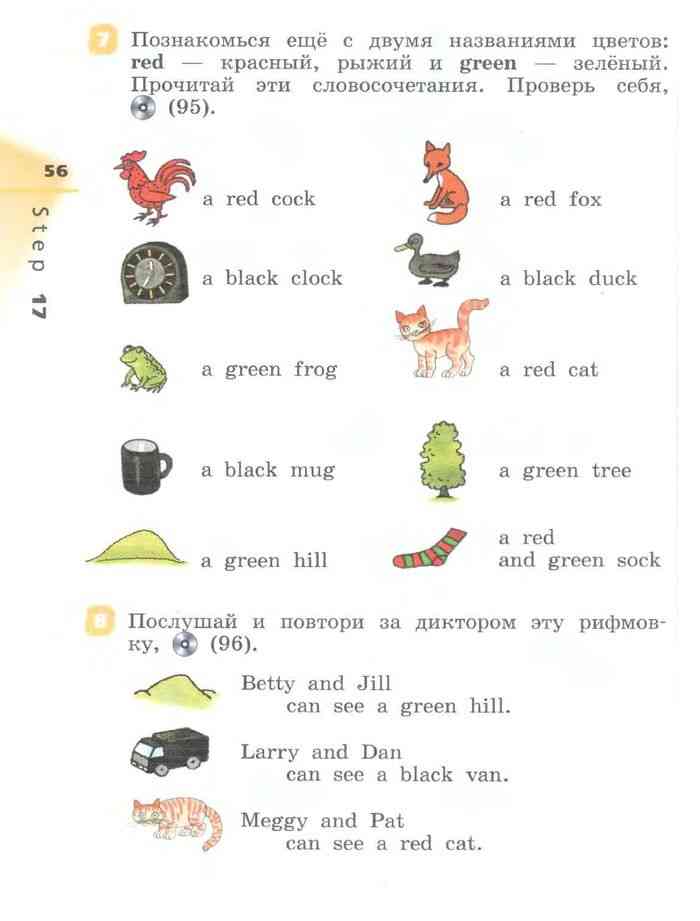 Приложение 3.Вопросы: 1) Какого цвета петух, лиса  и кошка? (рыжие – red); 2) Что или кого мы видим на картинках зеленого цвета? (лягушка, дерево, холм), а теперь по-английски? (frog, tree, hill).Предметное содержание для усвоенияРече-языковой материалПредметные умения: чтение вслух, соблюдая правила произношенияМежпредметные умения: умение анализировать, сравнивать и описывать информацию самостоятельно.Контрольные формы: вопросы к тексту, игра «Шаг за шагом».Фраза I can see.Союз andБуквосочетание ckСловарь: cock, clock, sock, black, duck, red, greenСловосочетанияЭтапы, времяПриемы, методы, формыЧто делает педагогЧто делают ученикиФормируемые умения читательской грамотностиРесурсное обеспечениеЭтап предтекстовой деятельности«Глоссарий»Знакомит с новыми словами red, greenРаспределяют карточки на доске. (Приложение  1) Прогнозируют содержание текста по иллюстрациям (Приложение 2)Умение предполагать содержание текстаПроектор, экран, компьютер, магнитная доска, карточки с новыми словамиЭтап текстовой деятельности«Чтение с остановками»Задает вопросы по тексту(Приложение 3)Попеременно читают (вслух), отвечают на вопросы.Поиск и извлечение информации из текстаУчебник Rainbow English 2кл.Этап послетекстовой деятельности «Шаг за шагом»Просит найти ключевые слова в тексте (цвета)Выделяют ключевые слова из текста (red, green, black)Оценка текстаМагнитная доска